ПРОЕКТАДМИНИСТРАЦИЯ АСИНОВСКОГО РАЙОНА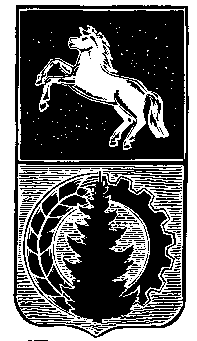 ПОСТАНОВЛЕНИЕ_________                                                                                                                           № ____г. АсиноО внесении изменений в постановление администрации Асиновского района от 31.10.2017 № 1706 «Об утверждении муниципальной программы «Формирование современной  среды населенных пунктов на территории муниципального образования «Асиновский район» на 2018-2022 годы»В целях приведения нормативного правового акта в соответствие с действующим законодательством, руководствуясь подпунктом 1.2 пункта 31 Порядка принятия решения о разработке муниципальных программ Асиновского района их формирования и реализации, утвержденного постановлением администрации Асиновского района от 03.12.2019 № 1845,ПОСТАНОВЛЯЮ:        1. Внести в постановление администрации Асиновского района от 31.10.2017 № 1706 «Об утверждении муниципальной программы «Формирование современной  среды населенных пунктов на территории муниципального образования «Асиновский район» на 2018-2022 годы» (далее - Программа) следующие изменения:            1) наименование Постановления изложить в новой редакции следующего содержания: «Об утверждении муниципальной программы «Формирование современной  среды населенных пунктов на территории муниципального образования «Асиновский район» на 2018-2024 годы» (далее-Программа);            2) в пункте 1 Постановления в наименовании Программы слова «2018-2022 годы» заменить  словами «2018-2024 годы»;            3) Паспорт Программы изложить в новой редакции согласно приложению 1 к настоящему постановлению.            4) раздел 4 Программы «Ресурсное обеспечение муниципальной программы» изложить в новой редакции согласно приложению 2 к настоящему постановлению;           5) подраздел «Ресурсное обеспечение реализации муниципальной программы  за счет средств бюджета МО «Асиновский район» по главным распорядителям средств бюджета МО «Асиновский район» изложить в новой редакции согласно приложению 3 к настоящему постановлению;           6) паспорт подпрограммы «Благоустройство территории населенных пунктов муниципального образования «Асиновский район» (далее – Подпрограмма 1) изложить в новой редакции согласно приложению 4 к настоящему постановлению;        7) в разделе «1. Характеристика текущего состояния сферы реализации подпрограммы 1» в абзаце 2 слова «В 2018-2022 году» заменить словами «В 2018-2024 годах»;         8)  в разделе «2. Цель и задачи подпрограммы 1, показатели цели и задач подпрограммы 1, приоритеты политики благоустройства» в абзацах 4, 5, 7, 17, 26 слова «2018-2022» заменить словами «2018-2024»;         9) в наименовании раздела «4. Мероприятия по утверждению муниципальной программы «Формирование современной среды населенных пунктов на территории муниципального образования «Асиновский район» на 2018-2022 годы» подпрограммы 1 слова «2018-2022» заменить словами «2018-2024»;        10) в разделе « 7. Механизм реализации муниципальной программы» подпрограммы 1:         10.1) в абзацах 18, 21 после слов «муниципальную программу» слова «Формирование комфортной среды населенных пунктов на территории муниципального образования «Асиновский район» на 2018-2022 годы» заменить словами «Формирование современной среды населенных пунктов на территории муниципального образования «Асиновский район» на 2018-2024 годы»;         10.2)  дополнить абзацем следующего содержания: «При наличии финансирования за счет средств федерального бюджета, областного бюджета, внебюджетных источников,  условия и порядок софинансирования устанавливается в соответствии с соглашениями заключенными главными распорядителями средств бюджета и органами местного самоуправления Асиновского района на соответствующий финансовый год. Софинансирование из внебюджетных источников подпрограммой не  предусмотрено»;      11) адресный перечень общественных территорий, подлежащих благоустройству в ходе реализации муниципальной программы на 2020 год изложить в новой редакции следующего содержания:«г. Асино	                                                                                                                                        »;         12) адресный перечень общественных территорий, подлежащих благоустройству в ходе реализации муниципальной программы на 2021 год изложить в новой редакции следующего содержания:«г. Асино                                                                                                                                         »;13) Адресный перечень общественных территорий, подлежащих благоустройству в ходе реализации муниципальной программы на 2022 год изложить в новой редакции следующего содержания:«г. Асино                                                                                                                                  »;14) Адресный перечень общественных территорий, подлежащих благоустройству в ходе реализации муниципальной программы на 2023 год изложить в новой редакции следующего содержания:«г. Асино                                                                                                                                               »;15) Адресный перечень общественных территорий, подлежащих благоустройству в ходе реализации муниципальной программы на 2024 год изложить в новой редакции следующего содержания:«г. Асинос. Ново-Кусково          с. Батурино                                                                                                                                                     »;        16) раздел Подпрограммы 1 «Перечень ведомственных целевых программ, основных мероприятий и ресурсное обеспечение реализации подпрограммы 1» изложить в новой редакции согласно приложению 5 к настоящему постановлению;         2. Настоящее постановление вступает в силу с даты его официального опубликования в средствах массовой информации и подлежит размещению на официальном сайте муниципального образования «Асиновский район» www.asino.ru.3. Полный текст настоящего постановления опубликовать на официальном сайте муниципального образования «Асиновский район» www.asino.ru в разделе «Муниципальные правовые акты».Глава Асиновского района                                                                                  Н.А. ДанильчукПриложение 1утверждено  постановлению администрации Асиновского районаот____________№_________Паспорт муниципальной программыПриложение 2утверждено постановлением администрации Асиновского районаот ___________ № ___4. РЕСУРСНОЕ ОБЕСПЕЧЕНИЕ МУНИЦИПАЛЬНОЙ ПРОГРАММЫПриложение 3утверждено постановлением администрации Асиновского районаот ___________ № _______Ресурсное обеспечение реализации муниципальной программыпо главным распорядителям средств бюджета МО «Асиновский районПриложение 4к постановлению администрации Асиновского районаот ____________№ ______Паспорт подпрограммы 1Приложение  5утверждено  постановлением  администрации Асиновского районаот __________ № ___________Перечень основныхмероприятий и ресурсное обеспечениереализации подпрограммы 1Благоустройство сквера на ул. 9 Мая г. Асино, Томской области (1этап)Благоустройство ул. имени Ленина (от дома №33 по ул. имени Ленина до пересечения ул. имени Ленина с ул. Стадионная по обе стороны ул. имени Ленина) г. Асино Томской области (1этап)Благоустройство сквера на ул. 9 Мая г. Асино, Томской области (2 этап)Благоустройство ул. имени Ленина (от дома №33 по ул. имени Ленина до пересечения ул. имени Ленина с ул. Стадионная по обе стороны ул. имени Ленина) г. Асино Томской области (2 этап)Сквер на пересечении ул. имени Ленина и ул. СтадионнаяПлощадь имени В.И. ЛенинаУл. имени Ленина от дома № 1 до пересечения с ул. СтадионнойАллея, расположенная с торца здания по адресу: ул. имени Ленина, 40Сквер на пересечении ул. имени Ленина и ул. им. Д. ФурмановаДетская площадка в микрорайоне ПМК-16Детская площадка в микрорайоне «ГРМ»Детская площадка в пос. Причулымскийул. 370 Стрелковой Дивизии «Обелиск 370 Ордена Кутузова второй степени Брандербургской Краснознаменной дивизии»Детская площадка в микрорайоне «Сосновка»Детская площадка в микрорайоне «Гора»Сквер в микрорайоне «Юбилейный»Сквер за территорией земельного участка № 180 по ул. им ГончароваУл. БиблиотечнаяСельский спортивный стадионОткрытый спортивный тренажерный комплексул. Центральнаяул. Ленина, 2аул. Центральная, 7аул. Центральная, площадь напротив ж. д. № 6Ул. Трактовая, 29ул. Центральная,35ул. Октябрьская, 27аСельское кладбищеДЮСШ, ул. Рабочая, 74Наименование муниципальной программыФормирование современной среды населенных пунктов на территории муниципального образования «Асиновский район» на 2018-2024 годы» (далее – муниципальная программа) Формирование современной среды населенных пунктов на территории муниципального образования «Асиновский район» на 2018-2024 годы» (далее – муниципальная программа) Формирование современной среды населенных пунктов на территории муниципального образования «Асиновский район» на 2018-2024 годы» (далее – муниципальная программа) Формирование современной среды населенных пунктов на территории муниципального образования «Асиновский район» на 2018-2024 годы» (далее – муниципальная программа) Формирование современной среды населенных пунктов на территории муниципального образования «Асиновский район» на 2018-2024 годы» (далее – муниципальная программа) Формирование современной среды населенных пунктов на территории муниципального образования «Асиновский район» на 2018-2024 годы» (далее – муниципальная программа) Формирование современной среды населенных пунктов на территории муниципального образования «Асиновский район» на 2018-2024 годы» (далее – муниципальная программа) Формирование современной среды населенных пунктов на территории муниципального образования «Асиновский район» на 2018-2024 годы» (далее – муниципальная программа) Формирование современной среды населенных пунктов на территории муниципального образования «Асиновский район» на 2018-2024 годы» (далее – муниципальная программа) Формирование современной среды населенных пунктов на территории муниципального образования «Асиновский район» на 2018-2024 годы» (далее – муниципальная программа) Формирование современной среды населенных пунктов на территории муниципального образования «Асиновский район» на 2018-2024 годы» (далее – муниципальная программа) Формирование современной среды населенных пунктов на территории муниципального образования «Асиновский район» на 2018-2024 годы» (далее – муниципальная программа) Формирование современной среды населенных пунктов на территории муниципального образования «Асиновский район» на 2018-2024 годы» (далее – муниципальная программа) Формирование современной среды населенных пунктов на территории муниципального образования «Асиновский район» на 2018-2024 годы» (далее – муниципальная программа) Формирование современной среды населенных пунктов на территории муниципального образования «Асиновский район» на 2018-2024 годы» (далее – муниципальная программа) Формирование современной среды населенных пунктов на территории муниципального образования «Асиновский район» на 2018-2024 годы» (далее – муниципальная программа) Формирование современной среды населенных пунктов на территории муниципального образования «Асиновский район» на 2018-2024 годы» (далее – муниципальная программа) Формирование современной среды населенных пунктов на территории муниципального образования «Асиновский район» на 2018-2024 годы» (далее – муниципальная программа) Формирование современной среды населенных пунктов на территории муниципального образования «Асиновский район» на 2018-2024 годы» (далее – муниципальная программа) Формирование современной среды населенных пунктов на территории муниципального образования «Асиновский район» на 2018-2024 годы» (далее – муниципальная программа) Ответственный исполнитель муниципальной программыО Отдел ЖКХ, строительства и транспорта администрации Асиновского    районаО Отдел ЖКХ, строительства и транспорта администрации Асиновского    районаО Отдел ЖКХ, строительства и транспорта администрации Асиновского    районаО Отдел ЖКХ, строительства и транспорта администрации Асиновского    районаО Отдел ЖКХ, строительства и транспорта администрации Асиновского    районаО Отдел ЖКХ, строительства и транспорта администрации Асиновского    районаО Отдел ЖКХ, строительства и транспорта администрации Асиновского    районаО Отдел ЖКХ, строительства и транспорта администрации Асиновского    районаО Отдел ЖКХ, строительства и транспорта администрации Асиновского    районаО Отдел ЖКХ, строительства и транспорта администрации Асиновского    районаО Отдел ЖКХ, строительства и транспорта администрации Асиновского    районаО Отдел ЖКХ, строительства и транспорта администрации Асиновского    районаО Отдел ЖКХ, строительства и транспорта администрации Асиновского    районаО Отдел ЖКХ, строительства и транспорта администрации Асиновского    районаО Отдел ЖКХ, строительства и транспорта администрации Асиновского    районаО Отдел ЖКХ, строительства и транспорта администрации Асиновского    районаО Отдел ЖКХ, строительства и транспорта администрации Асиновского    районаО Отдел ЖКХ, строительства и транспорта администрации Асиновского    районаО Отдел ЖКХ, строительства и транспорта администрации Асиновского    районаО Отдел ЖКХ, строительства и транспорта администрации Асиновского    районаСоисполнители муниципальной программыАдминистрация Асиновского районаАдминистрация Асиновского районаАдминистрация Асиновского районаАдминистрация Асиновского районаАдминистрация Асиновского районаАдминистрация Асиновского районаАдминистрация Асиновского районаАдминистрация Асиновского районаАдминистрация Асиновского районаАдминистрация Асиновского районаАдминистрация Асиновского районаАдминистрация Асиновского районаАдминистрация Асиновского районаАдминистрация Асиновского районаАдминистрация Асиновского районаАдминистрация Асиновского районаАдминистрация Асиновского районаАдминистрация Асиновского районаАдминистрация Асиновского районаАдминистрация Асиновского районаУчастники муниципальной программыУправление финансов администрации Асиновского районаУправление финансов администрации Асиновского районаУправление финансов администрации Асиновского районаУправление финансов администрации Асиновского районаУправление финансов администрации Асиновского районаУправление финансов администрации Асиновского районаУправление финансов администрации Асиновского районаУправление финансов администрации Асиновского районаУправление финансов администрации Асиновского районаУправление финансов администрации Асиновского районаУправление финансов администрации Асиновского районаУправление финансов администрации Асиновского районаУправление финансов администрации Асиновского районаУправление финансов администрации Асиновского районаУправление финансов администрации Асиновского районаУправление финансов администрации Асиновского районаУправление финансов администрации Асиновского районаУправление финансов администрации Асиновского районаУправление финансов администрации Асиновского районаУправление финансов администрации Асиновского районаСреднесрочная цель социально-экономического развития Асиновского района, на реализацию которой направлена муниципальная  программаВысокое качество жизни населенияВысокое качество жизни населенияВысокое качество жизни населенияВысокое качество жизни населенияВысокое качество жизни населенияВысокое качество жизни населенияВысокое качество жизни населенияВысокое качество жизни населенияВысокое качество жизни населенияВысокое качество жизни населенияВысокое качество жизни населенияВысокое качество жизни населенияВысокое качество жизни населенияВысокое качество жизни населенияВысокое качество жизни населенияВысокое качество жизни населенияВысокое качество жизни населенияВысокое качество жизни населенияВысокое качество жизни населенияВысокое качество жизни населенияЦель муниципальной программыПовышение качества и комфорта среды населенных пунктов на  территории муниципального образования «Асиновский район»Повышение качества и комфорта среды населенных пунктов на  территории муниципального образования «Асиновский район»Повышение качества и комфорта среды населенных пунктов на  территории муниципального образования «Асиновский район»Повышение качества и комфорта среды населенных пунктов на  территории муниципального образования «Асиновский район»Повышение качества и комфорта среды населенных пунктов на  территории муниципального образования «Асиновский район»Повышение качества и комфорта среды населенных пунктов на  территории муниципального образования «Асиновский район»Повышение качества и комфорта среды населенных пунктов на  территории муниципального образования «Асиновский район»Повышение качества и комфорта среды населенных пунктов на  территории муниципального образования «Асиновский район»Повышение качества и комфорта среды населенных пунктов на  территории муниципального образования «Асиновский район»Повышение качества и комфорта среды населенных пунктов на  территории муниципального образования «Асиновский район»Повышение качества и комфорта среды населенных пунктов на  территории муниципального образования «Асиновский район»Повышение качества и комфорта среды населенных пунктов на  территории муниципального образования «Асиновский район»Повышение качества и комфорта среды населенных пунктов на  территории муниципального образования «Асиновский район»Повышение качества и комфорта среды населенных пунктов на  территории муниципального образования «Асиновский район»Повышение качества и комфорта среды населенных пунктов на  территории муниципального образования «Асиновский район»Повышение качества и комфорта среды населенных пунктов на  территории муниципального образования «Асиновский район»Повышение качества и комфорта среды населенных пунктов на  территории муниципального образования «Асиновский район»Повышение качества и комфорта среды населенных пунктов на  территории муниципального образования «Асиновский район»Повышение качества и комфорта среды населенных пунктов на  территории муниципального образования «Асиновский район»Повышение качества и комфорта среды населенных пунктов на  территории муниципального образования «Асиновский район»Показатели цели муниципальной программы и их значения (с детализацией по годам реализации)Показатели целиПоказатели цели2017год2018год2018год2019год2019год2020 год2020 год2021 год2021 год2022 год2022 год2023 год2023 год2023 год2023 год2023 год2024 год2024 годПоказатели цели муниципальной программы и их значения (с детализацией по годам реализации)1. Доля благоустроенных дворовых территорий от общего количества дворовых территорий, %.1. Доля благоустроенных дворовых территорий от общего количества дворовых территорий, %.4,21,41,4000000000000000Показатели цели муниципальной программы и их значения (с детализацией по годам реализации)2. Доля благоустроенных общественных территорий от общего количества общественных территорий, %2. Доля благоустроенных общественных территорий от общего количества общественных территорий, %3,36,66,610106,66,66,66,66,66,66,66,66,66,66,663,363,33. Количество /доля жителей, принявших участие (трудовое и финансовое) в мероприятиях по благоустройству на территории, чел./%3. Количество /доля жителей, принявших участие (трудовое и финансовое) в мероприятиях по благоустройству на территории, чел./%785/100114/100114/100000000000000000Задачи муниципальной программыЗадача 1. Благоустройство территории населенных пунктов муниципального образования «Асиновский район»                                   Задача 1. Благоустройство территории населенных пунктов муниципального образования «Асиновский район»                                   Задача 1. Благоустройство территории населенных пунктов муниципального образования «Асиновский район»                                   Задача 1. Благоустройство территории населенных пунктов муниципального образования «Асиновский район»                                   Задача 1. Благоустройство территории населенных пунктов муниципального образования «Асиновский район»                                   Задача 1. Благоустройство территории населенных пунктов муниципального образования «Асиновский район»                                   Задача 1. Благоустройство территории населенных пунктов муниципального образования «Асиновский район»                                   Задача 1. Благоустройство территории населенных пунктов муниципального образования «Асиновский район»                                   Задача 1. Благоустройство территории населенных пунктов муниципального образования «Асиновский район»                                   Задача 1. Благоустройство территории населенных пунктов муниципального образования «Асиновский район»                                   Задача 1. Благоустройство территории населенных пунктов муниципального образования «Асиновский район»                                   Задача 1. Благоустройство территории населенных пунктов муниципального образования «Асиновский район»                                   Задача 1. Благоустройство территории населенных пунктов муниципального образования «Асиновский район»                                   Задача 1. Благоустройство территории населенных пунктов муниципального образования «Асиновский район»                                   Задача 1. Благоустройство территории населенных пунктов муниципального образования «Асиновский район»                                   Задача 1. Благоустройство территории населенных пунктов муниципального образования «Асиновский район»                                   Задача 1. Благоустройство территории населенных пунктов муниципального образования «Асиновский район»                                   Задача 1. Благоустройство территории населенных пунктов муниципального образования «Асиновский район»                                   Задача 1. Благоустройство территории населенных пунктов муниципального образования «Асиновский район»                                   Задача 1. Благоустройство территории населенных пунктов муниципального образования «Асиновский район»                                   Задачи муниципальной программыПоказатели задачПоказатели задач2017 год2018 год2018 год2019 год2019 год2020 год2020 год2021 год2021 год2022 год2022 год2022 год2022 год2023 год2023 год2024 год2024 год2024 годЗадачи муниципальной программыЗадача 1. Благоустройство территории населенных пунктов муниципального образования «Асиновский район»                                   Задача 1. Благоустройство территории населенных пунктов муниципального образования «Асиновский район»                                   Задача 1. Благоустройство территории населенных пунктов муниципального образования «Асиновский район»                                   Задача 1. Благоустройство территории населенных пунктов муниципального образования «Асиновский район»                                   Задача 1. Благоустройство территории населенных пунктов муниципального образования «Асиновский район»                                   Задача 1. Благоустройство территории населенных пунктов муниципального образования «Асиновский район»                                   Задача 1. Благоустройство территории населенных пунктов муниципального образования «Асиновский район»                                   Задача 1. Благоустройство территории населенных пунктов муниципального образования «Асиновский район»                                   Задача 1. Благоустройство территории населенных пунктов муниципального образования «Асиновский район»                                   Задача 1. Благоустройство территории населенных пунктов муниципального образования «Асиновский район»                                   Задача 1. Благоустройство территории населенных пунктов муниципального образования «Асиновский район»                                   Задача 1. Благоустройство территории населенных пунктов муниципального образования «Асиновский район»                                   Задача 1. Благоустройство территории населенных пунктов муниципального образования «Асиновский район»                                   Задача 1. Благоустройство территории населенных пунктов муниципального образования «Асиновский район»                                   Задача 1. Благоустройство территории населенных пунктов муниципального образования «Асиновский район»                                   Задача 1. Благоустройство территории населенных пунктов муниципального образования «Асиновский район»                                   Задача 1. Благоустройство территории населенных пунктов муниципального образования «Асиновский район»                                   Задача 1. Благоустройство территории населенных пунктов муниципального образования «Асиновский район»                                   Задача 1. Благоустройство территории населенных пунктов муниципального образования «Асиновский район»                                   Задача 1. Благоустройство территории населенных пунктов муниципального образования «Асиновский район»                                   Задачи муниципальной программыКоличество реализованных комплексных проектов по благоустройству на территории муниципального образования «Асиновский район», ед.Количество реализованных комплексных проектов по благоустройству на территории муниципального образования «Асиновский район», ед.744332222222222191919Подпрограммы муниципальной программы Подпрограмма 1. Благоустройство территории населенных пунктов муниципального образования «Асиновский район»                                   Подпрограмма 1. Благоустройство территории населенных пунктов муниципального образования «Асиновский район»                                   Подпрограмма 1. Благоустройство территории населенных пунктов муниципального образования «Асиновский район»                                   Подпрограмма 1. Благоустройство территории населенных пунктов муниципального образования «Асиновский район»                                   Подпрограмма 1. Благоустройство территории населенных пунктов муниципального образования «Асиновский район»                                   Подпрограмма 1. Благоустройство территории населенных пунктов муниципального образования «Асиновский район»                                   Подпрограмма 1. Благоустройство территории населенных пунктов муниципального образования «Асиновский район»                                   Подпрограмма 1. Благоустройство территории населенных пунктов муниципального образования «Асиновский район»                                   Подпрограмма 1. Благоустройство территории населенных пунктов муниципального образования «Асиновский район»                                   Подпрограмма 1. Благоустройство территории населенных пунктов муниципального образования «Асиновский район»                                   Подпрограмма 1. Благоустройство территории населенных пунктов муниципального образования «Асиновский район»                                   Подпрограмма 1. Благоустройство территории населенных пунктов муниципального образования «Асиновский район»                                   Подпрограмма 1. Благоустройство территории населенных пунктов муниципального образования «Асиновский район»                                   Подпрограмма 1. Благоустройство территории населенных пунктов муниципального образования «Асиновский район»                                   Подпрограмма 1. Благоустройство территории населенных пунктов муниципального образования «Асиновский район»                                   Подпрограмма 1. Благоустройство территории населенных пунктов муниципального образования «Асиновский район»                                   Подпрограмма 1. Благоустройство территории населенных пунктов муниципального образования «Асиновский район»                                   Подпрограмма 1. Благоустройство территории населенных пунктов муниципального образования «Асиновский район»                                   Подпрограмма 1. Благоустройство территории населенных пунктов муниципального образования «Асиновский район»                                   Подпрограмма 1. Благоустройство территории населенных пунктов муниципального образования «Асиновский район»                                   Сроки реализации муниципальной программы2018 – 2024 годы2018 – 2024 годы2018 – 2024 годы2018 – 2024 годы2018 – 2024 годы2018 – 2024 годы2018 – 2024 годы2018 – 2024 годы2018 – 2024 годы2018 – 2024 годы2018 – 2024 годы2018 – 2024 годы2018 – 2024 годы2018 – 2024 годы2018 – 2024 годы2018 – 2024 годы2018 – 2024 годы2018 – 2024 годы2018 – 2024 годы2018 – 2024 годыОбъем и источники финансирования муниципальной программы (с детализацией по годам реализации, тыс. рублей)ИсточникиВсегоВсегоВсего2018 2018 201920192020 2020 2021202120222022202220222023202320232024Объем и источники финансирования муниципальной программы (с детализацией по годам реализации, тыс. рублей)федеральный бюджет (по согласованию)39443,36839443,36839443,3685477,6755477,67518 991,59318 991,59314974,1014974,100,00,00,00,00,00,00,00,00,00,0Объем и источники финансирования муниципальной программы (с детализацией по годам реализации, тыс. рублей)областной бюджет (по согласованию)2172,402172,402172,401121,9331121,933587,367587,367463,10463,100,00,00,00,00,00,00,00,00,00,0Объем и источники финансирования муниципальной программы (с детализацией по годам реализации, тыс. рублей)местные бюджеты 2254,4422254,4422254,442340,855340,85598,38798,3871715,201715,20100,0100,00,00,00,00,00,00,00,00,0Объем и источники финансирования муниципальной программы (с детализацией по годам реализации, тыс. рублей)Внебюджетн ые источники (по согласованию)0,00,00,00,00,00,00,00,00,00,00,00,00,00,00,00,00,00,00,0Объем и источники финансирования муниципальной программы (с детализацией по годам реализации, тыс. рублей)всего по источникам43870,2143870,2143870,216940,4636940,46319 677,34719 677,34717152,4017152,40100,0100,00,00,00,00,00,00,00,00,0NппНаименование задачи муниципальной  программы, подпрограммыСрок реализацииОбъем финансирования (тыс. рублей)В том числе за счет средств:В том числе за счет средств:В том числе за счет средств:В том числе за счет средств:СоисполнительNппНаименование задачи муниципальной  программы, подпрограммыСрок реализацииОбъем финансирования (тыс. рублей)федерального бюджета (по согласованию)областного бюджета (по согласованию)местных бюджетов внебюджетных источников (по согласованию)Соисполнитель1Задача Муниципальной программы:Благоустройство территории населенных пунктов муниципального образования «Асиновский район»  Задача Муниципальной программы:Благоустройство территории населенных пунктов муниципального образования «Асиновский район»  Задача Муниципальной программы:Благоустройство территории населенных пунктов муниципального образования «Асиновский район»  Задача Муниципальной программы:Благоустройство территории населенных пунктов муниципального образования «Асиновский район»  Задача Муниципальной программы:Благоустройство территории населенных пунктов муниципального образования «Асиновский район»  Задача Муниципальной программы:Благоустройство территории населенных пунктов муниципального образования «Асиновский район»  Задача Муниципальной программы:Благоустройство территории населенных пунктов муниципального образования «Асиновский район»  Задача Муниципальной программы:Благоустройство территории населенных пунктов муниципального образования «Асиновский район»  1.1Подпрограмма 1 «Благоустройство территории населенных пунктов муниципального образования «Асиновский район»Всего26817,81024469,2681709,300639,2420,0Администрация Асиновского района, МКУ «Служба заказчика»1.1Подпрограмма 1 «Благоустройство территории населенных пунктов муниципального образования «Асиновский район»2018 год6940,4635477,6751121,933340,8550,0Администрация Асиновского района, МКУ «Служба заказчика»1.1Подпрограмма 1 «Благоустройство территории населенных пунктов муниципального образования «Асиновский район»2019 год19677,34718991,593587,36798,3870,0Администрация Асиновского района, МКУ «Служба заказчика»1.1Подпрограмма 1 «Благоустройство территории населенных пунктов муниципального образования «Асиновский район»2020 год100,00,00,0100,00,0Администрация Асиновского района, МКУ «Служба заказчика»1.1Подпрограмма 1 «Благоустройство территории населенных пунктов муниципального образования «Асиновский район»2021 год100,00,00,0100,00,0Администрация Асиновского района, МКУ «Служба заказчика»1.1Подпрограмма 1 «Благоустройство территории населенных пунктов муниципального образования «Асиновский район»2022 год0,00,00,00,00,0Администрация Асиновского района, МКУ «Служба заказчика»2Итого по муниципальной программевсего43270,2139443,3682172,402254,4420,02Итого по муниципальной программе2018год6940,4635477,6751121,933340,8550,02Итого по муниципальной программе2019 год19677,34718991,593587,36798,3870,02Итого по муниципальной программе2020 год17152,4014974,10463,101715,200,02Итого по муниципальной программе2021 год100,00,00,0100,00,02Итого по муниципальной программе2022 год0,00,00,00,00,02023 год0,00,00,00,00,02024 год0,00,00,00,00,0№ п/пНаименование задачи, мероприятия муниципальной программыСрок реализацииОбъем финансирования за счет всех бюджетов (тыс. рублей)Участники - главные распорядители средств бюджета МО «Асиновский район» (ГРБС)№ п/пНаименование задачи, мероприятия муниципальной программыСрок реализацииОбъем финансирования за счет всех бюджетов (тыс. рублей)Управление финансов администрации Асиновского районаПодпрограмма 1. Благоустройство территории населенных пунктов муниципального образования «Асиновский район».     Подпрограмма 1. Благоустройство территории населенных пунктов муниципального образования «Асиновский район».     Подпрограмма 1. Благоустройство территории населенных пунктов муниципального образования «Асиновский район».     Подпрограмма 1. Благоустройство территории населенных пунктов муниципального образования «Асиновский район».     1Задача 1. Благоустройство территории населенных пунктов муниципального образования «Асиновский район».     Задача 1. Благоустройство территории населенных пунктов муниципального образования «Асиновский район».     Задача 1. Благоустройство территории населенных пунктов муниципального образования «Асиновский район».     Задача 1. Благоустройство территории населенных пунктов муниципального образования «Асиновский район».     1.1Основное мероприятие.1: Благоустройство дворовых территорий муниципального образования «Асиновский район»всего2818,6152818,6151.1Основное мероприятие.1: Благоустройство дворовых территорий муниципального образования «Асиновский район»20182818,6152818,6151.1Основное мероприятие.1: Благоустройство дворовых территорий муниципального образования «Асиновский район»20190,00,01.1Основное мероприятие.1: Благоустройство дворовых территорий муниципального образования «Асиновский район»20200,00,01.1Основное мероприятие.1: Благоустройство дворовых территорий муниципального образования «Асиновский район»19210,00,01.1Основное мероприятие.1: Благоустройство дворовых территорий муниципального образования «Асиновский район»19220,00,01.1Основное мероприятие.1: Благоустройство дворовых территорий муниципального образования «Асиновский район»20230,00,01.1Основное мероприятие.1: Благоустройство дворовых территорий муниципального образования «Асиновский район»20240,00,01.1.1всего2818,6152818,6151.1.120182818,6152818,6151.1.120190,00,01.1.120200,00,01.1.120210,00,01.1.120220,00,01.1.120230,00,01.1.120240,00,01.2Основное мероприятие 2:Благоустройство общественных территорий муниципального образования «Асиновский район»всего41051,59541051,5951.2Основное мероприятие 2:Благоустройство общественных территорий муниципального образования «Асиновский район»20184121,8484121,8481.2Основное мероприятие 2:Благоустройство общественных территорий муниципального образования «Асиновский район»201919677,34719677,3471.2Основное мероприятие 2:Благоустройство общественных территорий муниципального образования «Асиновский район»202017152,4017152,401.2Основное мероприятие 2:Благоустройство общественных территорий муниципального образования «Асиновский район»2021100,0100,01.2Основное мероприятие 2:Благоустройство общественных территорий муниципального образования «Асиновский район»20220,00,01.2Основное мероприятие 2:Благоустройство общественных территорий муниципального образования «Асиновский район»20230,00,01.2Основное мероприятие 2:Благоустройство общественных территорий муниципального образования «Асиновский район»20240,00,01.2.1Мероприятие 1:Поддержка государственных программ субъектов Российской Федерации муниципальных программ формирования современной городской средывсего41051,59541051,5951.2.1Мероприятие 1:Поддержка государственных программ субъектов Российской Федерации муниципальных программ формирования современной городской среды20184121,8484121,8481.2.1Мероприятие 1:Поддержка государственных программ субъектов Российской Федерации муниципальных программ формирования современной городской среды201919677,34719677,3471.2.1Мероприятие 1:Поддержка государственных программ субъектов Российской Федерации муниципальных программ формирования современной городской среды202017152,4017152,401.2.1Мероприятие 1:Поддержка государственных программ субъектов Российской Федерации муниципальных программ формирования современной городской среды2021100,0100,01.2.1Мероприятие 1:Поддержка государственных программ субъектов Российской Федерации муниципальных программ формирования современной городской среды20220,00,01.2.1Мероприятие 1:Поддержка государственных программ субъектов Российской Федерации муниципальных программ формирования современной городской среды20230,00,01.2.1Мероприятие 1:Поддержка государственных программ субъектов Российской Федерации муниципальных программ формирования современной городской среды20240,00,02.Итого по подпрограмме 1всего43870,21043870,2102.Итого по подпрограмме 120186940,4636940,4632.Итого по подпрограмме 1201919677,34719677,3472.Итого по подпрограмме 1202017152,4017152,402.Итого по подпрограмме 12021100,0100,02.Итого по подпрограмме 120220,00,02.Итого по подпрограмме 120230,00,02.Итого по подпрограмме 120240,00,03. Итого по муниципальной программевсего43870,21043870,2103. Итого по муниципальной программе20186940,4636940,4633. Итого по муниципальной программе201919677,34719677,3473. Итого по муниципальной программе202017152,4017152,403. Итого по муниципальной программе2021100,0100,020220,00,020230,00,020240,00,0Наименование подпрограммыНаименование подпрограммыБлагоустройство территории населенных пунктов муниципального образования «Асиновский район» (далее – подпрограмма 1)Благоустройство территории населенных пунктов муниципального образования «Асиновский район» (далее – подпрограмма 1)Благоустройство территории населенных пунктов муниципального образования «Асиновский район» (далее – подпрограмма 1)Благоустройство территории населенных пунктов муниципального образования «Асиновский район» (далее – подпрограмма 1)Благоустройство территории населенных пунктов муниципального образования «Асиновский район» (далее – подпрограмма 1)Благоустройство территории населенных пунктов муниципального образования «Асиновский район» (далее – подпрограмма 1)Благоустройство территории населенных пунктов муниципального образования «Асиновский район» (далее – подпрограмма 1)Благоустройство территории населенных пунктов муниципального образования «Асиновский район» (далее – подпрограмма 1)Благоустройство территории населенных пунктов муниципального образования «Асиновский район» (далее – подпрограмма 1)Благоустройство территории населенных пунктов муниципального образования «Асиновский район» (далее – подпрограмма 1)Благоустройство территории населенных пунктов муниципального образования «Асиновский район» (далее – подпрограмма 1)Благоустройство территории населенных пунктов муниципального образования «Асиновский район» (далее – подпрограмма 1)Благоустройство территории населенных пунктов муниципального образования «Асиновский район» (далее – подпрограмма 1)Благоустройство территории населенных пунктов муниципального образования «Асиновский район» (далее – подпрограмма 1)Благоустройство территории населенных пунктов муниципального образования «Асиновский район» (далее – подпрограмма 1)Благоустройство территории населенных пунктов муниципального образования «Асиновский район» (далее – подпрограмма 1)Благоустройство территории населенных пунктов муниципального образования «Асиновский район» (далее – подпрограмма 1)Благоустройство территории населенных пунктов муниципального образования «Асиновский район» (далее – подпрограмма 1)Благоустройство территории населенных пунктов муниципального образования «Асиновский район» (далее – подпрограмма 1)Благоустройство территории населенных пунктов муниципального образования «Асиновский район» (далее – подпрограмма 1)Соисполнитель государственной программы (ответственный за подпрограмму)Соисполнитель государственной программы (ответственный за подпрограмму)Администрация Асиновского района,  Администрация Асиновского городского поселения, Администрация Новокусковского сельского поселения, Администрация Батуринского сельского поселенияАдминистрация Асиновского района,  Администрация Асиновского городского поселения, Администрация Новокусковского сельского поселения, Администрация Батуринского сельского поселенияАдминистрация Асиновского района,  Администрация Асиновского городского поселения, Администрация Новокусковского сельского поселения, Администрация Батуринского сельского поселенияАдминистрация Асиновского района,  Администрация Асиновского городского поселения, Администрация Новокусковского сельского поселения, Администрация Батуринского сельского поселенияАдминистрация Асиновского района,  Администрация Асиновского городского поселения, Администрация Новокусковского сельского поселения, Администрация Батуринского сельского поселенияАдминистрация Асиновского района,  Администрация Асиновского городского поселения, Администрация Новокусковского сельского поселения, Администрация Батуринского сельского поселенияАдминистрация Асиновского района,  Администрация Асиновского городского поселения, Администрация Новокусковского сельского поселения, Администрация Батуринского сельского поселенияАдминистрация Асиновского района,  Администрация Асиновского городского поселения, Администрация Новокусковского сельского поселения, Администрация Батуринского сельского поселенияАдминистрация Асиновского района,  Администрация Асиновского городского поселения, Администрация Новокусковского сельского поселения, Администрация Батуринского сельского поселенияАдминистрация Асиновского района,  Администрация Асиновского городского поселения, Администрация Новокусковского сельского поселения, Администрация Батуринского сельского поселенияАдминистрация Асиновского района,  Администрация Асиновского городского поселения, Администрация Новокусковского сельского поселения, Администрация Батуринского сельского поселенияАдминистрация Асиновского района,  Администрация Асиновского городского поселения, Администрация Новокусковского сельского поселения, Администрация Батуринского сельского поселенияАдминистрация Асиновского района,  Администрация Асиновского городского поселения, Администрация Новокусковского сельского поселения, Администрация Батуринского сельского поселенияАдминистрация Асиновского района,  Администрация Асиновского городского поселения, Администрация Новокусковского сельского поселения, Администрация Батуринского сельского поселенияАдминистрация Асиновского района,  Администрация Асиновского городского поселения, Администрация Новокусковского сельского поселения, Администрация Батуринского сельского поселенияАдминистрация Асиновского района,  Администрация Асиновского городского поселения, Администрация Новокусковского сельского поселения, Администрация Батуринского сельского поселенияАдминистрация Асиновского района,  Администрация Асиновского городского поселения, Администрация Новокусковского сельского поселения, Администрация Батуринского сельского поселенияАдминистрация Асиновского района,  Администрация Асиновского городского поселения, Администрация Новокусковского сельского поселения, Администрация Батуринского сельского поселенияАдминистрация Асиновского района,  Администрация Асиновского городского поселения, Администрация Новокусковского сельского поселения, Администрация Батуринского сельского поселенияАдминистрация Асиновского района,  Администрация Асиновского городского поселения, Администрация Новокусковского сельского поселения, Администрация Батуринского сельского поселенияУчастники подпрограммыУчастники подпрограммыМКУ «Служба заказчика», Администрация Асиновского района Администрация Асиновского городского поселения, Администрация Новокусковского сельского поселения, Администрация Батуринского сельского поселенияМКУ «Служба заказчика», Администрация Асиновского района Администрация Асиновского городского поселения, Администрация Новокусковского сельского поселения, Администрация Батуринского сельского поселенияМКУ «Служба заказчика», Администрация Асиновского района Администрация Асиновского городского поселения, Администрация Новокусковского сельского поселения, Администрация Батуринского сельского поселенияМКУ «Служба заказчика», Администрация Асиновского района Администрация Асиновского городского поселения, Администрация Новокусковского сельского поселения, Администрация Батуринского сельского поселенияМКУ «Служба заказчика», Администрация Асиновского района Администрация Асиновского городского поселения, Администрация Новокусковского сельского поселения, Администрация Батуринского сельского поселенияМКУ «Служба заказчика», Администрация Асиновского района Администрация Асиновского городского поселения, Администрация Новокусковского сельского поселения, Администрация Батуринского сельского поселенияМКУ «Служба заказчика», Администрация Асиновского района Администрация Асиновского городского поселения, Администрация Новокусковского сельского поселения, Администрация Батуринского сельского поселенияМКУ «Служба заказчика», Администрация Асиновского района Администрация Асиновского городского поселения, Администрация Новокусковского сельского поселения, Администрация Батуринского сельского поселенияМКУ «Служба заказчика», Администрация Асиновского района Администрация Асиновского городского поселения, Администрация Новокусковского сельского поселения, Администрация Батуринского сельского поселенияМКУ «Служба заказчика», Администрация Асиновского района Администрация Асиновского городского поселения, Администрация Новокусковского сельского поселения, Администрация Батуринского сельского поселенияМКУ «Служба заказчика», Администрация Асиновского района Администрация Асиновского городского поселения, Администрация Новокусковского сельского поселения, Администрация Батуринского сельского поселенияМКУ «Служба заказчика», Администрация Асиновского района Администрация Асиновского городского поселения, Администрация Новокусковского сельского поселения, Администрация Батуринского сельского поселенияМКУ «Служба заказчика», Администрация Асиновского района Администрация Асиновского городского поселения, Администрация Новокусковского сельского поселения, Администрация Батуринского сельского поселенияМКУ «Служба заказчика», Администрация Асиновского района Администрация Асиновского городского поселения, Администрация Новокусковского сельского поселения, Администрация Батуринского сельского поселенияМКУ «Служба заказчика», Администрация Асиновского района Администрация Асиновского городского поселения, Администрация Новокусковского сельского поселения, Администрация Батуринского сельского поселенияМКУ «Служба заказчика», Администрация Асиновского района Администрация Асиновского городского поселения, Администрация Новокусковского сельского поселения, Администрация Батуринского сельского поселенияМКУ «Служба заказчика», Администрация Асиновского района Администрация Асиновского городского поселения, Администрация Новокусковского сельского поселения, Администрация Батуринского сельского поселенияМКУ «Служба заказчика», Администрация Асиновского района Администрация Асиновского городского поселения, Администрация Новокусковского сельского поселения, Администрация Батуринского сельского поселенияМКУ «Служба заказчика», Администрация Асиновского района Администрация Асиновского городского поселения, Администрация Новокусковского сельского поселения, Администрация Батуринского сельского поселенияМКУ «Служба заказчика», Администрация Асиновского района Администрация Асиновского городского поселения, Администрация Новокусковского сельского поселения, Администрация Батуринского сельского поселенияЦель подпрограммыЦель подпрограммыБлагоустройство территории населенных пунктов муниципального образования «Асиновский район»Благоустройство территории населенных пунктов муниципального образования «Асиновский район»Благоустройство территории населенных пунктов муниципального образования «Асиновский район»Благоустройство территории населенных пунктов муниципального образования «Асиновский район»Благоустройство территории населенных пунктов муниципального образования «Асиновский район»Благоустройство территории населенных пунктов муниципального образования «Асиновский район»Благоустройство территории населенных пунктов муниципального образования «Асиновский район»Благоустройство территории населенных пунктов муниципального образования «Асиновский район»Благоустройство территории населенных пунктов муниципального образования «Асиновский район»Благоустройство территории населенных пунктов муниципального образования «Асиновский район»Благоустройство территории населенных пунктов муниципального образования «Асиновский район»Благоустройство территории населенных пунктов муниципального образования «Асиновский район»Благоустройство территории населенных пунктов муниципального образования «Асиновский район»Благоустройство территории населенных пунктов муниципального образования «Асиновский район»Благоустройство территории населенных пунктов муниципального образования «Асиновский район»Благоустройство территории населенных пунктов муниципального образования «Асиновский район»Благоустройство территории населенных пунктов муниципального образования «Асиновский район»Благоустройство территории населенных пунктов муниципального образования «Асиновский район»Благоустройство территории населенных пунктов муниципального образования «Асиновский район»Благоустройство территории населенных пунктов муниципального образования «Асиновский район»Показатели цели подпрограммы и их значения (с детализацией по годам реализации)Показатели цели подпрограммы и их значения (с детализацией по годам реализации)Показатели задачПоказатели задач2017 год2017 год2018год2019год2020 год2020 год2021 год2021 год2022 год2022 год2023 год2023 год2023 год2023 год2024 год2024 год2024 год2024 годПоказатели цели подпрограммы и их значения (с детализацией по годам реализации)Показатели цели подпрограммы и их значения (с детализацией по годам реализации)Задача 1. Благоустройство территории населенных пунктов муниципального образования «Асиновский район»                                   Задача 1. Благоустройство территории населенных пунктов муниципального образования «Асиновский район»                                   Задача 1. Благоустройство территории населенных пунктов муниципального образования «Асиновский район»                                   Задача 1. Благоустройство территории населенных пунктов муниципального образования «Асиновский район»                                   Задача 1. Благоустройство территории населенных пунктов муниципального образования «Асиновский район»                                   Задача 1. Благоустройство территории населенных пунктов муниципального образования «Асиновский район»                                   Задача 1. Благоустройство территории населенных пунктов муниципального образования «Асиновский район»                                   Задача 1. Благоустройство территории населенных пунктов муниципального образования «Асиновский район»                                   Задача 1. Благоустройство территории населенных пунктов муниципального образования «Асиновский район»                                   Задача 1. Благоустройство территории населенных пунктов муниципального образования «Асиновский район»                                   Задача 1. Благоустройство территории населенных пунктов муниципального образования «Асиновский район»                                   Задача 1. Благоустройство территории населенных пунктов муниципального образования «Асиновский район»                                   Задача 1. Благоустройство территории населенных пунктов муниципального образования «Асиновский район»                                   Задача 1. Благоустройство территории населенных пунктов муниципального образования «Асиновский район»                                   Задача 1. Благоустройство территории населенных пунктов муниципального образования «Асиновский район»                                   Задача 1. Благоустройство территории населенных пунктов муниципального образования «Асиновский район»                                   Задача 1. Благоустройство территории населенных пунктов муниципального образования «Асиновский район»                                   Задача 1. Благоустройство территории населенных пунктов муниципального образования «Асиновский район»                                   Задача 1. Благоустройство территории населенных пунктов муниципального образования «Асиновский район»                                   Задача 1. Благоустройство территории населенных пунктов муниципального образования «Асиновский район»                                   Показатели цели подпрограммы и их значения (с детализацией по годам реализации)Показатели цели подпрограммы и их значения (с детализацией по годам реализации)Количество реализованных комплексных проектов по благоустройству на территории муниципального образования «Асиновский район», едКоличество реализованных комплексных проектов по благоустройству на территории муниципального образования «Асиновский район», ед774222222222222191919Задачи подпрограммыЗадачи подпрограммыЗадача 1.  Формирование комфортной городской среды на территории населенных пунктов муниципального образования «Асиновский район»Задача 1.  Формирование комфортной городской среды на территории населенных пунктов муниципального образования «Асиновский район»Задача 1.  Формирование комфортной городской среды на территории населенных пунктов муниципального образования «Асиновский район»Задача 1.  Формирование комфортной городской среды на территории населенных пунктов муниципального образования «Асиновский район»Задача 1.  Формирование комфортной городской среды на территории населенных пунктов муниципального образования «Асиновский район»Задача 1.  Формирование комфортной городской среды на территории населенных пунктов муниципального образования «Асиновский район»Задача 1.  Формирование комфортной городской среды на территории населенных пунктов муниципального образования «Асиновский район»Задача 1.  Формирование комфортной городской среды на территории населенных пунктов муниципального образования «Асиновский район»Задача 1.  Формирование комфортной городской среды на территории населенных пунктов муниципального образования «Асиновский район»Задача 1.  Формирование комфортной городской среды на территории населенных пунктов муниципального образования «Асиновский район»Задача 1.  Формирование комфортной городской среды на территории населенных пунктов муниципального образования «Асиновский район»Задача 1.  Формирование комфортной городской среды на территории населенных пунктов муниципального образования «Асиновский район»Задача 1.  Формирование комфортной городской среды на территории населенных пунктов муниципального образования «Асиновский район»Задача 1.  Формирование комфортной городской среды на территории населенных пунктов муниципального образования «Асиновский район»Задача 1.  Формирование комфортной городской среды на территории населенных пунктов муниципального образования «Асиновский район»Задача 1.  Формирование комфортной городской среды на территории населенных пунктов муниципального образования «Асиновский район»Задача 1.  Формирование комфортной городской среды на территории населенных пунктов муниципального образования «Асиновский район»Задача 1.  Формирование комфортной городской среды на территории населенных пунктов муниципального образования «Асиновский район»Задача 1.  Формирование комфортной городской среды на территории населенных пунктов муниципального образования «Асиновский район»Задача 1.  Формирование комфортной городской среды на территории населенных пунктов муниципального образования «Асиновский район»Показатели задач подпрограммы и их значения (с детализацией по годам реализации)Показатели задач подпрограммы и их значения (с детализацией по годам реализации)Показатели задачиПоказатели задачи2017 год2017 год2018 год2019 год2020 год2020 год2021 год2021 год2022 год2022 год2022 год2023 год2023 год2023 год2023 год2023 год2024 год2024 годПоказатели задач подпрограммы и их значения (с детализацией по годам реализации)Показатели задач подпрограммы и их значения (с детализацией по годам реализации)Задача 1. Доля выполненных мероприятий по капитальному и текущему ремонту элементов благоустройства от запланированного количества, %Задача 1. Доля выполненных мероприятий по капитальному и текущему ремонту элементов благоустройства от запланированного количества, %     100     100100100100100100100100100100100100100100100100100Сроки реализации подпрограммыСроки реализации подпрограммы2018 – 2024 годы2018 – 2024 годы2018 – 2024 годы2018 – 2024 годы2018 – 2024 годы2018 – 2024 годы2018 – 2024 годы2018 – 2024 годы2018 – 2024 годы2018 – 2024 годы2018 – 2024 годы2018 – 2024 годы2018 – 2024 годы2018 – 2024 годы2018 – 2024 годы2018 – 2024 годы2018 – 2024 годы2018 – 2024 годы2018 – 2024 годы2018 – 2024 годыОбъем и источники финансирования подпрограммы (с детализацией по годам реализации, тыс. рублей)ИсточникиИсточникиВсегоВсего2018 2018 201920192020 2020 20212021202220222022202220232023202320232024Объем и источники финансирования подпрограммы (с детализацией по годам реализации, тыс. рублей)федеральный бюджет (по согласованию)федеральный бюджет (по согласованию)39443,36839443,3685477,6755477,67518 991,59318 991,59314974,1014974,100,00,00,00,00,00,00,00,00,00,00,0Объем и источники финансирования подпрограммы (с детализацией по годам реализации, тыс. рублей)областной бюджет (по согласованию)областной бюджет (по согласованию)2172,402172,401121,9331121,933587,367587,367463,10463,100,00,00,00,00,00,00,00,00,00,00,0Объем и источники финансирования подпрограммы (с детализацией по годам реализации, тыс. рублей)местные бюджеты местные бюджеты 2254,4422254,442340,855340,85598,38798,3871715,201715,20100,0100,00,00,00,00,00,00,00,00,00,0Объем и источники финансирования подпрограммы (с детализацией по годам реализации, тыс. рублей)Внебюджетн ые источники (по согласованию)Внебюджетн ые источники (по согласованию)0,00,00,00,00,00,00,00,00,00,00,00,00,00,00,00,00,00,00,0Объем и источники финансирования подпрограммы (с детализацией по годам реализации, тыс. рублей)всего по источникамвсего по источникам43870,2143870,216940,4636940,46319 677,34719 677,34717152,4017152,40100,0100,00,00,00,00,00,00,00,00,00,0№ п/пНаименование подпрограммы, задачи подпрограммы (основного мероприятия) муниципальной программыНаименование подпрограммы, задачи подпрограммы (основного мероприятия) муниципальной программыСрок реализации Срок реализации Объем финансирования (тыс. рублей)Объем финансирования (тыс. рублей)В том числе за счет средств:В том числе за счет средств:В том числе за счет средств:В том числе за счет средств:В том числе за счет средств:В том числе за счет средств:В том числе за счет средств:Участник/участник мероприятияУчастник/участник мероприятияПоказатели конечного результата (основного мероприятия), показатели непосредственного результата мероприятий, входящих в состав основного мероприятия, по годам реализацииПоказатели конечного результата (основного мероприятия), показатели непосредственного результата мероприятий, входящих в состав основного мероприятия, по годам реализацииПоказатели конечного результата (основного мероприятия), показатели непосредственного результата мероприятий, входящих в состав основного мероприятия, по годам реализации№ п/пНаименование подпрограммы, задачи подпрограммы (основного мероприятия) муниципальной программыНаименование подпрограммы, задачи подпрограммы (основного мероприятия) муниципальной программыСрок реализации Срок реализации Объем финансирования (тыс. рублей)Объем финансирования (тыс. рублей)федерального бюджета (по согласованию)областного бюджета (по согласованию)областного бюджета (по согласованию)областного бюджета (по согласованию)местных бюджетов внебюджетных источников (по согласованию)внебюджетных источников (по согласованию)Участник/участник мероприятияУчастник/участник мероприятияПоказатели конечного результата (основного мероприятия), показатели непосредственного результата мероприятий, входящих в состав основного мероприятия, по годам реализацииПоказатели конечного результата (основного мероприятия), показатели непосредственного результата мероприятий, входящих в состав основного мероприятия, по годам реализацииПоказатели конечного результата (основного мероприятия), показатели непосредственного результата мероприятий, входящих в состав основного мероприятия, по годам реализации№ п/пНаименование подпрограммы, задачи подпрограммы (основного мероприятия) муниципальной программыНаименование подпрограммы, задачи подпрограммы (основного мероприятия) муниципальной программыСрок реализации Срок реализации Объем финансирования (тыс. рублей)Объем финансирования (тыс. рублей)федерального бюджета (по согласованию)областного бюджета (по согласованию)областного бюджета (по согласованию)областного бюджета (по согласованию)местных бюджетов внебюджетных источников (по согласованию)внебюджетных источников (по согласованию)Участник/участник мероприятияУчастник/участник мероприятиянаименование и единица измерениянаименование и единица измерениязначения по годам реализацииПодпрограмма 1 Благоустройство территории населенных пунктов муниципального образования «Асиновский район»Подпрограмма 1 Благоустройство территории населенных пунктов муниципального образования «Асиновский район»Подпрограмма 1 Благоустройство территории населенных пунктов муниципального образования «Асиновский район»Подпрограмма 1 Благоустройство территории населенных пунктов муниципального образования «Асиновский район»Подпрограмма 1 Благоустройство территории населенных пунктов муниципального образования «Асиновский район»Подпрограмма 1 Благоустройство территории населенных пунктов муниципального образования «Асиновский район»Подпрограмма 1 Благоустройство территории населенных пунктов муниципального образования «Асиновский район»Подпрограмма 1 Благоустройство территории населенных пунктов муниципального образования «Асиновский район»Подпрограмма 1 Благоустройство территории населенных пунктов муниципального образования «Асиновский район»Подпрограмма 1 Благоустройство территории населенных пунктов муниципального образования «Асиновский район»Подпрограмма 1 Благоустройство территории населенных пунктов муниципального образования «Асиновский район»Подпрограмма 1 Благоустройство территории населенных пунктов муниципального образования «Асиновский район»Подпрограмма 1 Благоустройство территории населенных пунктов муниципального образования «Асиновский район»Подпрограмма 1 Благоустройство территории населенных пунктов муниципального образования «Асиновский район»Подпрограмма 1 Благоустройство территории населенных пунктов муниципального образования «Асиновский район»Подпрограмма 1 Благоустройство территории населенных пунктов муниципального образования «Асиновский район»Подпрограмма 1 Благоустройство территории населенных пунктов муниципального образования «Асиновский район»Подпрограмма 1 Благоустройство территории населенных пунктов муниципального образования «Асиновский район»1Задача 1. Формирование комфортной городской среды на территории населенных пунктов муниципального образования «Асиновский район»Задача 1. Формирование комфортной городской среды на территории населенных пунктов муниципального образования «Асиновский район»Задача 1. Формирование комфортной городской среды на территории населенных пунктов муниципального образования «Асиновский район»Задача 1. Формирование комфортной городской среды на территории населенных пунктов муниципального образования «Асиновский район»Задача 1. Формирование комфортной городской среды на территории населенных пунктов муниципального образования «Асиновский район»Задача 1. Формирование комфортной городской среды на территории населенных пунктов муниципального образования «Асиновский район»Задача 1. Формирование комфортной городской среды на территории населенных пунктов муниципального образования «Асиновский район»Задача 1. Формирование комфортной городской среды на территории населенных пунктов муниципального образования «Асиновский район»Задача 1. Формирование комфортной городской среды на территории населенных пунктов муниципального образования «Асиновский район»Задача 1. Формирование комфортной городской среды на территории населенных пунктов муниципального образования «Асиновский район»Задача 1. Формирование комфортной городской среды на территории населенных пунктов муниципального образования «Асиновский район»Задача 1. Формирование комфортной городской среды на территории населенных пунктов муниципального образования «Асиновский район»Задача 1. Формирование комфортной городской среды на территории населенных пунктов муниципального образования «Асиновский район»Задача 1. Формирование комфортной городской среды на территории населенных пунктов муниципального образования «Асиновский район»Задача 1. Формирование комфортной городской среды на территории населенных пунктов муниципального образования «Асиновский район»Задача 1. Формирование комфортной городской среды на территории населенных пунктов муниципального образования «Асиновский район»Задача 1. Формирование комфортной городской среды на территории населенных пунктов муниципального образования «Асиновский район»Задача 1. Формирование комфортной городской среды на территории населенных пунктов муниципального образования «Асиновский район»1.1Основное мероприятие 1:Благоустройство дворовых территорий муниципального образования «Асиновский район» всеговсего2818,6152818,6152327,8122327,8122327,812476,78014,02314,02314,0230,0000,000Администрация Асиновского района, Администрация Асиновского городского поселения, Администрация Асиновского района, Администрация Асиновского городского поселения, ХХ1.1Основное мероприятие 1:Благоустройство дворовых территорий муниципального образования «Асиновский район» 201820182818,6152818,6152327,8122327,8122327,812476,78014,02314,02314,0230,0000,000Администрация Асиновского района, Администрация Асиновского городского поселения, Администрация Асиновского района, Администрация Асиновского городского поселения, Количество благоустроенных дворовых территорий, ед.21.1Основное мероприятие 1:Благоустройство дворовых территорий муниципального образования «Асиновский район» 201920190,00,00,00,00,00,00,00,00,00,00,0Администрация Асиновского района, Администрация Асиновского городского поселения, Администрация Асиновского района, Администрация Асиновского городского поселения, Количество благоустроенных дворовых территорий, ед.01.1Основное мероприятие 1:Благоустройство дворовых территорий муниципального образования «Асиновский район» 202020200,00,00,00,00,00,00,00,00,00,00,0Администрация Асиновского района, Администрация Асиновского городского поселения, Администрация Асиновского района, Администрация Асиновского городского поселения, Количество благоустроенных дворовых территорий, ед.01.1Основное мероприятие 1:Благоустройство дворовых территорий муниципального образования «Асиновский район» 202120210,00,00,00,00,00,00,00,00,00,00,0Администрация Асиновского района, Администрация Асиновского городского поселения, Администрация Асиновского района, Администрация Асиновского городского поселения, Количество благоустроенных дворовых территорий, ед.01.1Основное мероприятие 1:Благоустройство дворовых территорий муниципального образования «Асиновский район» 202220220,00,00,00,00,00,00,00,00,00,00,0Администрация Асиновского района, Администрация Асиновского городского поселения, Администрация Асиновского района, Администрация Асиновского городского поселения, Количество благоустроенных дворовых территорий, ед.01.1Основное мероприятие 1:Благоустройство дворовых территорий муниципального образования «Асиновский район» 202320230,00,00,00,00,00,00,00,00,00,00,0Администрация Асиновского района, Администрация Асиновского городского поселения, Администрация Асиновского района, Администрация Асиновского городского поселения, 01.1Основное мероприятие 1:Благоустройство дворовых территорий муниципального образования «Асиновский район» 202420240,00,00,00,00,00,00,00,00,00,00,0Администрация Асиновского района, Администрация Асиновского городского поселения, Администрация Асиновского района, Администрация Асиновского городского поселения, 01.1.1Мероприятие 1:«Поддержка государственных программ субъектов Российской Федерации и муниципальных программ формирования современной городской среды», благоустройство дворовых территорий, в том числе:всеговсего2818,6152818,6152327,8122327,8122327,812476,78014,02314,02314,0230,00,0Администрация Асиновского района, администрация Асиновского городского поселенияАдминистрация Асиновского района, администрация Асиновского городского поселенияXX1.1.1Мероприятие 1:«Поддержка государственных программ субъектов Российской Федерации и муниципальных программ формирования современной городской среды», благоустройство дворовых территорий, в том числе:201820182818,6152818,6152327,8122327,8122327,812476,78014,02314,02314,0230,00,0Администрация Асиновского района, администрация Асиновского городского поселенияАдминистрация Асиновского района, администрация Асиновского городского поселенияКоличество благоустроенных дворовых территорий, ед.21.1.1Мероприятие 1:«Поддержка государственных программ субъектов Российской Федерации и муниципальных программ формирования современной городской среды», благоустройство дворовых территорий, в том числе:201920190,00,00,00,00,00,00,00,00,00,00,0Администрация Асиновского района, администрация Асиновского городского поселенияАдминистрация Асиновского района, администрация Асиновского городского поселенияКоличество благоустроенных дворовых территорий, ед.01.1.1Мероприятие 1:«Поддержка государственных программ субъектов Российской Федерации и муниципальных программ формирования современной городской среды», благоустройство дворовых территорий, в том числе:202020200,00,00,00,00,00,00,00,00,00,00,0Администрация Асиновского района, администрация Асиновского городского поселенияАдминистрация Асиновского района, администрация Асиновского городского поселенияКоличество благоустроенных дворовых территорий, ед.01.1.1Мероприятие 1:«Поддержка государственных программ субъектов Российской Федерации и муниципальных программ формирования современной городской среды», благоустройство дворовых территорий, в том числе:202120210,00,00,00,00,00,00,00,00,00,00,0Администрация Асиновского района, администрация Асиновского городского поселенияАдминистрация Асиновского района, администрация Асиновского городского поселенияКоличество благоустроенных дворовых территорий, ед.01.1.1Мероприятие 1:«Поддержка государственных программ субъектов Российской Федерации и муниципальных программ формирования современной городской среды», благоустройство дворовых территорий, в том числе:202220220,00,00,00,00,00,00,00,00,00,00,0Администрация Асиновского района, администрация Асиновского городского поселенияАдминистрация Асиновского района, администрация Асиновского городского поселенияКоличество благоустроенных дворовых территорий, ед.1.1.11)ул. им. Ивана Черных, 18(2 этап)201820181076,4881076,488889,040889,040889,040182,0925,3565,3565,3560,00,0Администрация Асиновского района, администрация Асиновского городского поселенияАдминистрация Асиновского района, администрация Асиновского городского поселенияКоличество благоустроенных дворовых территорий, ед.11.1.12) ул. Транспортная, 1(2 этап)201820181742,1271742,1271438,7721438,7721438,772294,6888,6678,6678,6670,00,0Администрация Асиновского района, администрация Асиновского городского поселенияАдминистрация Асиновского района, администрация Асиновского городского поселенияКоличество благоустроенных дворовых территорий, ед.11.1.1201920190,00,00,00,00,00,00,00,00,00,00,0Администрация Асиновского района, администрация Асиновского городского поселенияАдминистрация Асиновского района, администрация Асиновского городского поселенияКоличество благоустроенных дворовых территорий, ед.01.1.1202020200,00,00,00,00,00,00,00,00,00,00,0Администрация Асиновского района, администрация Асиновского городского поселенияАдминистрация Асиновского района, администрация Асиновского городского поселенияКоличество благоустроенных дворовых территорий, ед.01.1.1202120210,00,00,00,00,00,00,00,00,00,00,0Количество благоустроенных дворовых территорий, ед.0202320230,00,00,00,00,00,00,00,00,00,00,0Количество благоустроенных дворовых территорий, ед.0202420240,00,00,00,00,00,00,00,00,00,00,0Количество благоустроенных дворовых территорий, ед.01.2Основное мероприятие 2:Благоустройство общественных территорий муниципального образования «Асиновский район»всеговсего41051,59541051,59537115,55637115,55637115,5561695,622240,4192240,4192240,4190,00,0Администрация Асиновского района, Администрация Асиновского городского поселения, администрация Новокусковского сельского поселения, администрация Батуринского сельского поселенияАдминистрация Асиновского района, Администрация Асиновского городского поселения, администрация Новокусковского сельского поселения, администрация Батуринского сельского поселенияХХ1.2Основное мероприятие 2:Благоустройство общественных территорий муниципального образования «Асиновский район»201820184121,8484121,8483149,8633149,8633149,863645,153326,832326,832326,8320,00,0Администрация Асиновского района, Администрация Асиновского городского поселения, администрация Новокусковского сельского поселения, администрация Батуринского сельского поселенияАдминистрация Асиновского района, Администрация Асиновского городского поселения, администрация Новокусковского сельского поселения, администрация Батуринского сельского поселенияКоличество благоустроенных общественных территорий, ед.21.2Основное мероприятие 2:Благоустройство общественных территорий муниципального образования «Асиновский район»2019201919677,34719677,34718991,59318991,59318991,593587,36798,38798,38798,3870,00,0Администрация Асиновского района, Администрация Асиновского городского поселения, администрация Новокусковского сельского поселения, администрация Батуринского сельского поселенияАдминистрация Асиновского района, Администрация Асиновского городского поселения, администрация Новокусковского сельского поселения, администрация Батуринского сельского поселенияКоличество благоустроенных общественных территорий, ед.31.2Основное мероприятие 2:Благоустройство общественных территорий муниципального образования «Асиновский район»2020202017152,4017152,4014974,1014974,1014974,10463,101715,201715,201715,200,00,0Администрация Асиновского района, Администрация Асиновского городского поселения, администрация Новокусковского сельского поселения, администрация Батуринского сельского поселенияАдминистрация Асиновского района, Администрация Асиновского городского поселения, администрация Новокусковского сельского поселения, администрация Батуринского сельского поселенияКоличество благоустроенных общественных территорий, ед.21.2Основное мероприятие 2:Благоустройство общественных территорий муниципального образования «Асиновский район»20212021100,0100,00,00,00,00,0100,0100,0100,00,00,0Администрация Асиновского района, Администрация Асиновского городского поселения, администрация Новокусковского сельского поселения, администрация Батуринского сельского поселенияАдминистрация Асиновского района, Администрация Асиновского городского поселения, администрация Новокусковского сельского поселения, администрация Батуринского сельского поселенияКоличество благоустроенных общественных территорий, ед.01.2Основное мероприятие 2:Благоустройство общественных территорий муниципального образования «Асиновский район»202220220,00,00,00,00,00,00,00,00,00,00,0Администрация Асиновского района, Администрация Асиновского городского поселения, администрация Новокусковского сельского поселения, администрация Батуринского сельского поселенияАдминистрация Асиновского района, Администрация Асиновского городского поселения, администрация Новокусковского сельского поселения, администрация Батуринского сельского поселенияКоличество благоустроенных общественных территорий, ед.01.2Основное мероприятие 2:Благоустройство общественных территорий муниципального образования «Асиновский район»202320230,00,00,00,00,00,00,00,00,00,00,001.2Основное мероприятие 2:Благоустройство общественных территорий муниципального образования «Асиновский район»202420240,00,00,00,00,00,00,00,00,00,00,001.2.1Мероприятие 1: Поддержка государственных программ субъектов Российской Федерации и муниципальных программ формирования современной городской среды, в том числе:всеговсего41051,59541051,59537115,55637115,55637115,5561695,622240,4192240,4192240,4190,00,0Администрация Асиновского района, Администрация Асиновского городского поселенияАдминистрация Асиновского района, Администрация Асиновского городского поселенияXX1.2.1Мероприятие 1: Поддержка государственных программ субъектов Российской Федерации и муниципальных программ формирования современной городской среды, в том числе:201820184121,8484121,8483149,8633149,8633149,863645,153326,832326,832326,8320,00,0Администрация Асиновского района, Администрация Асиновского городского поселенияАдминистрация Асиновского района, Администрация Асиновского городского поселенияКоличество благоустроенных общественных территорий, ед.21.2.1Мероприятие 1: Поддержка государственных программ субъектов Российской Федерации и муниципальных программ формирования современной городской среды, в том числе:2019201919677,34719677,34718991,59318991,59318991,593587,36798,38798,38798,3870,00,0Администрация Асиновского района, Администрация Асиновского городского поселенияАдминистрация Асиновского района, Администрация Асиновского городского поселенияКоличество благоустроенных общественных территорий, ед.31.2.1Мероприятие 1: Поддержка государственных программ субъектов Российской Федерации и муниципальных программ формирования современной городской среды, в том числе:2020202017152,4017152,4014974,1014974,1014974,10463,101715,201715,201715,200,00,0Администрация Асиновского района, Администрация Асиновского городского поселенияАдминистрация Асиновского района, Администрация Асиновского городского поселенияКоличество благоустроенных общественных территорий, ед.01.2.1Мероприятие 1: Поддержка государственных программ субъектов Российской Федерации и муниципальных программ формирования современной городской среды, в том числе:20212021100,0100,00,00,00,00,0100,0100,0100,00,00,0Администрация Асиновского района, Администрация Асиновского городского поселенияАдминистрация Асиновского района, Администрация Асиновского городского поселенияКоличество благоустроенных общественных территорий, ед.01.2.1Мероприятие 1: Поддержка государственных программ субъектов Российской Федерации и муниципальных программ формирования современной городской среды, в том числе:202220220,00,00,00,00,00,00,00,00,00,00,0Администрация Асиновского района, Администрация Асиновского городского поселенияАдминистрация Асиновского района, Администрация Асиновского городского поселенияКоличество благоустроенных общественных территорий, ед.0Мероприятие 1: Поддержка государственных программ субъектов Российской Федерации и муниципальных программ формирования современной городской среды, в том числе:202320230,00,00,00,00,00,00,00,00,00,00,00Мероприятие 1: Поддержка государственных программ субъектов Российской Федерации и муниципальных программ формирования современной городской среды, в том числе:202420240,00,00,00,00,00,00,00,00,00,00,00- привокзальная площадь и «Братская могила партизан, подпольщиков и жертв Колчаковского террора, погибшим в 1919 году» расположенная на Площади привокзальной201820181620,1651620,1651083,9511083,9511083,951222,014314,200314,200314,2000,00,0Администрация Асиновского района, Администрация Асиновского городского поселенияАдминистрация Асиновского района, Администрация Асиновского городского поселенияКоличество благоустроенных общественных территорий, ед2- детская площадка на                   ул. Советской, г. Асино201820182501,6832501,6832065,9122065,9122065,912423,13912,63212,63212,6320,00,0Администрация Асиновского района, Администрация Асиновского городского поселенияАдминистрация Асиновского района, Администрация Асиновского городского поселенияКоличество благоустроенных общественных территорий, ед2Благоустройство сквера по ул. Мирная, 39/3 в г. Асино Томской области201920192955,5972955,5972852,5952852,5952852,59588,22414,77814,77814,7780,00,0Администрация Асиновского района, Администрация Асиновского городского поселенияАдминистрация Асиновского района, Администрация Асиновского городского поселенияКоличество благоустроенных общественных территорий, ед.5Улица имени Ленина: от ул. Николая Довгалюка, 2 до ул. имени Ленина, 48 (площадь Победы, Аллея Славы Строителей возле строящегося храма, Камень Первым Поселенцам по ул. имени Ленина, 56)2019201912883,05912883,05912434,08612434,08612434,086384,55864,41564,41564,4150,00,0Благоустройство сквера с памятной доской «Слава строителям Асиновского района» в г. Асино Томской области1914,833 1914,833 1848,1011848,1011848,10157,1589,5749,5749,5740,00,0Поставка детского игрового оборудования для сквера, расположенного по адресу: ул. Мирная, 39/3, г. Асино, Томской области1113,858 1113,858 1075,0391075,0391075,03933,2495,5705,5705,5700,00,0Выполнение работ по разработке проектно-сметной документации на мероприятия по благоустройству общественных территорий в 2020 году810,000810,000781,772781,772781,77224,178 4,0504,0504,0500,00,01.3Основное мероприятие 3:Инвентаризация уровня благоустройства индивидуальных жилых домов и земельных участков, предоставленных для их размещения, с заключением по результатам инвентаризации соглашений с собственниками (пользователями) указанных домов (собственниками (землепользователями) земельных участков) об их благоустройстве не позднее 2020 года в соответствии с требованиями утвержденных правил благоустройства территории.всеговсего0,00,00,00,00,00,00,00,00,00,00,0Администрация Асиновского городского поселения, администрация Новокусковского сельского поселения, Администрация,Батуринского сельского поселенияАдминистрация Асиновского городского поселения, администрация Новокусковского сельского поселения, Администрация,Батуринского сельского поселенияКоличество соглашений с собственниками (пользователями) домов (собственниками (землепользователями) земельных участков1.3Основное мероприятие 3:Инвентаризация уровня благоустройства индивидуальных жилых домов и земельных участков, предоставленных для их размещения, с заключением по результатам инвентаризации соглашений с собственниками (пользователями) указанных домов (собственниками (землепользователями) земельных участков) об их благоустройстве не позднее 2020 года в соответствии с требованиями утвержденных правил благоустройства территории.201820180,00,00,00,00,00,00,00,00,00,00,0Администрация Асиновского городского поселения, администрация Новокусковского сельского поселения, Администрация,Батуринского сельского поселенияАдминистрация Асиновского городского поселения, администрация Новокусковского сельского поселения, Администрация,Батуринского сельского поселенияКоличество соглашений с собственниками (пользователями) домов (собственниками (землепользователями) земельных участков01.3Основное мероприятие 3:Инвентаризация уровня благоустройства индивидуальных жилых домов и земельных участков, предоставленных для их размещения, с заключением по результатам инвентаризации соглашений с собственниками (пользователями) указанных домов (собственниками (землепользователями) земельных участков) об их благоустройстве не позднее 2020 года в соответствии с требованиями утвержденных правил благоустройства территории.201920190,00,00,00,00,00,00,00,00,00,00,0Администрация Асиновского городского поселения, администрация Новокусковского сельского поселения, Администрация,Батуринского сельского поселенияАдминистрация Асиновского городского поселения, администрация Новокусковского сельского поселения, Администрация,Батуринского сельского поселенияКоличество соглашений с собственниками (пользователями) домов (собственниками (землепользователями) земельных участков01.3Основное мероприятие 3:Инвентаризация уровня благоустройства индивидуальных жилых домов и земельных участков, предоставленных для их размещения, с заключением по результатам инвентаризации соглашений с собственниками (пользователями) указанных домов (собственниками (землепользователями) земельных участков) об их благоустройстве не позднее 2020 года в соответствии с требованиями утвержденных правил благоустройства территории.202020200,00,00,00,00,00,00,00,00,00,00,0Администрация Асиновского городского поселения, администрация Новокусковского сельского поселения, Администрация,Батуринского сельского поселенияАдминистрация Асиновского городского поселения, администрация Новокусковского сельского поселения, Администрация,Батуринского сельского поселенияКоличество соглашений с собственниками (пользователями) домов (собственниками (землепользователями) земельных участков101.3Основное мероприятие 3:Инвентаризация уровня благоустройства индивидуальных жилых домов и земельных участков, предоставленных для их размещения, с заключением по результатам инвентаризации соглашений с собственниками (пользователями) указанных домов (собственниками (землепользователями) земельных участков) об их благоустройстве не позднее 2020 года в соответствии с требованиями утвержденных правил благоустройства территории.202120210,00,00,00,00,00,00,00,00,00,00,0Администрация Асиновского городского поселения, администрация Новокусковского сельского поселения, Администрация,Батуринского сельского поселенияАдминистрация Асиновского городского поселения, администрация Новокусковского сельского поселения, Администрация,Батуринского сельского поселенияКоличество соглашений с собственниками (пользователями) домов (собственниками (землепользователями) земельных участков01.3Основное мероприятие 3:Инвентаризация уровня благоустройства индивидуальных жилых домов и земельных участков, предоставленных для их размещения, с заключением по результатам инвентаризации соглашений с собственниками (пользователями) указанных домов (собственниками (землепользователями) земельных участков) об их благоустройстве не позднее 2020 года в соответствии с требованиями утвержденных правил благоустройства территории.202220220,00,00,00,00,00,00,00,00,00,00,0Администрация Асиновского городского поселения, администрация Новокусковского сельского поселения, Администрация,Батуринского сельского поселенияАдминистрация Асиновского городского поселения, администрация Новокусковского сельского поселения, Администрация,Батуринского сельского поселенияКоличество соглашений с собственниками (пользователями) домов (собственниками (землепользователями) земельных участков01.4Основное мероприятие 4: Заключение соглашений с собственниками объектов недвижимого имущества (включая объекты незавершенного строительства) и земельных участков, находящихся в собственности (пользовании) юридических лиц и индивидуальных предпринимателей, которые подлежат благоустройству не позднее 2020 года за счет средств указанных лиц в соответствии с заключенными соглашениями202020200,00,00,00,00,00,00,00,00,00,00,0Администрация Асиновского городского поселенияАдминистрация Асиновского городского поселенияКоличествосоглашений с собственниками объектов недвижимого имущества (включая объекты незавершенного строительства) и земельных участков, находящихся в собственности (пользовании) юридических лиц и индивидуальных предпринимателей2  2Итого по подпрограмме 1 всеговсего43270,2143270,2139443,36839443,36839443,3682172,402254,4422254,4422254,44243270,2143270,21  2Итого по подпрограмме 1 201820186940,4636940,4635477,6755477,6755477,6751121,933340,855340,855340,8556940,4636940,463  2Итого по подпрограмме 1 2019201919677,34719677,34718991,59318991,59318991,593587,36798,38798,38798,38719677,34719677,347  2Итого по подпрограмме 1 2020202017152,4017152,4014974,1014974,1014974,10463,101715,201715,201715,2017152,4017152,40  2Итого по подпрограмме 1 20212021100,0100,00,00,00,00,0100,0100,0100,0100,0100,0  2Итого по подпрограмме 1 202220220,00,00,00,00,00,00,00,00,00,00,0  2Итого по подпрограмме 1 202320230,00,00,00,00,00,00,00,00,00,00,0  2Итого по подпрограмме 1 202420240,00,00,00,00,00,00,00,00,00,00,0